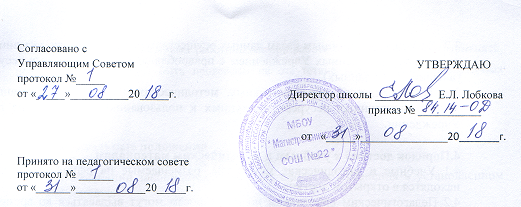 ПОЛОЖЕНИЕ о порядке пользования лечебно-оздоровительной инфраструктурой, объектами культуры и объектами спорта муниципального бюджетного общеобразовательного учреждения «Магистральнинская СОШ № 22» 1. Общие положения.Настоящее Положение разработано в соответствии с Федеральным законом от 29.12.2012 № 273-ФЗ «Об образовании в Российской Федерации», Уставом МБОУ «Магистральнинская СОШ № 22» (далее - школа), Правилами внутреннего распорядка обучающихся, а также должностными инструкциями работников школы.Настоящее Положение регламентирует порядок пользования обучающимися лечебно-оздоровительной инфраструктурой, объектами культуры и объектами спорта школы в целях обеспечения развития и охраны здоровья обучающихся при осуществлении деятельности по их обучению и воспитанию.Объекты лечебно-оздоровительной инфраструктуры, объекты культуры и объекты спорта должны соответствовать санитарному состоянию, требованиям безопасности и требованиям СанПиН 2.4.2.2821-10 «Санитарно- эпидемиологические требования к условиям и организации обучения в общеобразовательных учреждениях».2. Порядок пользования лечебно-оздоровительной инфраструктурой.2.1. Медицинское обслуживание обучающихся в школе обеспечивается медицинским персоналом, который наряду с администрацией и педагогическими работниками несёт ответственность за проведение лечебно-оздоровительных и лечебно- профилактических мероприятий, соблюдение санитарно-гигиенических норм, режим и качество питания обучающихся.К лечебно-оздоровительной инфраструктуре школы относятся объекты:- медицинский кабинет и оборудование в нем,- прививочный кабинет и оборудование в нем,2.3.Задачами медицинского обслуживания  является:- оказание первой медицинской помощи обучающимся (острые заболевания, травмы);- организация и проведение профилактических мероприятий, направленных на снижение заболеваемости обучающихся;проведение организационных мероприятий по профилактическим и флюорографическим исследованиям на туберкулез и обеспечение обучающихся на профилактические осмотры;- проведение вакцинаций против различных заболеваний;- систематическое проведение работы по гигиеническому обучению и воспитанию обучающихся.В случае различных заболеваний обучающиеся обращаются к фельдшеру медицинского пункта, где им оказывается первая медицинская помощь.Проведение медосмотров, вакцинации против различных заболеваний производятся согласно графику.2.4. Ответственность за работу и содержание объектов, указанных в пункте 2.2. настоящего Положения, в состоянии, отвечающем требованиям безопасности и санитарных норм, возлагается на медицинский персонал.Объекты лечебно-оздоровительной инфраструктуры используются только для организации оказания первичной медико-санитарной помощи обучающимся..2.6.Пользование объектами лечебно-оздоровительной инфраструктуры в отсутствие медицинского персона категорически запрещается.3. Порядок пользования объектами культурыК объектам культуры лицея относятся:- библиотека,- читальный зал,- помещения для занятий творческих объединений.Время пользования объектами культуры, указанными в пункте 3.1. настоящего Положения, определяется расписанием работы объектов культуры, утвержденным приказом директора школы, и циклограммой работы.Ответственность за работу и содержание объектов культуры в состоянии, отвечающем требованиям безопасности и санитарных норм, возлагается на заведующего библиотекой (библиотека и читальный зал), заместителя директора по воспитательной работе и педагогов дополнительного образования.Ответственные лица обязаны:- лично присутствовать при посещении объекта культуры обучающимися;- осуществлять контроль соблюдения обучающимися настоящего Положения;- обеспечивать эвакуацию обучающихся и работников школы в случае угрозы и возникновения чрезвычайных ситуаций.Объекты культуры, указанные в п. 3.1. настоящего Положения, могут использоваться для проведения уроков в нетрадиционных формах, проведения занятий творческих объединений, проведения внутриклассных и общешкольных мероприятий, репетиций.При пользовании объектами культы школы обучающиеся обязаны:- поддерживать чистоту и порядок;- выполнять требования ответственных за объект лиц;- незамедлительно сообщать ответственным лицам о случаях обнаружения подозрительных предметов, вещей, о случаях возникновения задымления или пожара;- при получении информации об эвакуации действовать согласно указаниям ответственных лиц, соблюдая спокойствие и не создавая паники.Во время пользования объектами культуры школы обучающимся запрещается:- приносить с собой и (или) употреблять алкогольные напитки, наркотические и токсические средства;- приносить с собой оружие, огнеопасные, взрывчатые, пиротехнические, ядовитые и пахучие вещества, колющие и режущие предметы, стеклянную посуду и пластиковые бутылки, газовые баллончики;- курить;- приводить и приносить с собой животных;- совершать поступки, унижающие или оскорбляющие человеческое достоинство других обучающихся, работников школы;- наносить любые надписи;- выставлять напоказ знаки или иную символику, направленную на разжигание расовой, религиозной, национальной розни, оскорбляющую обучающихся, работников школы.Обучающиеся, причинившие объекту культуры школы ущерб, несут ответственность в соответствии действующим законодательством Российской Федерации.4. Порядок пользования объектами спорта.4.1. К объектам спорта школы относятся:- малый спортивный зал- большой спортивный зал и обслуживающие его помещения (раздевалки, душевые и др.),- тренажерный зал,- стадион,- волейбольная  открытая площадка,- прыжковая яма,- корт- военизированная полосаВремя пользования объектами спорта, указанными в пункте 4.1. настоящего Положения, определяется расписанием работы объектов культуры, утвержденным приказом директора школы, и циклограммой работы.Ответственность за работу и содержание объектов культуры в состоянии, отвечающем требованиям безопасности и санитарных норм, возлагается на учителей физической культуры, заместителя директора по воспитательной работе и педагогов дополнительного образования.Ответственные лица обязаны:- лично присутствовать при посещении объекта спорта обучающимися, при проведении тренировок, занятий, спортивных мероприятий;- осуществлять контроль соблюдения обучающимися настоящего Положения;- обеспечивать эвакуацию обучающихся и работников школы в случае угрозы и возникновения чрезвычайных ситуаций.Объекты спорта, указанные в п. 4.1. настоящего Положения, могут использоваться для проведения уроков физической культуры, проведения занятий творческих объединений спортивного направления, проведения внутриклассных и общешкольных мероприятий спортивного содержания, тренировок, спортивных игр, спортивных соревнований.При пользовании объектами спорта школы обучающиеся обязаны:- приходить только в специальной спортивной одежде и обуви в соответствии с Положением школы о школьной форме;- строго соблюдать инструкции и правила выполнения спортивных упражнений;- поддерживать чистоту и порядок;- выполнять требования ответственных за объект лиц;- незамедлительно сообщать ответственным лицам о случаях обнаружения подозрительных предметов, вещей, о случаях возникновения задымления или пожара;- при получении информации об эвакуации действовать согласно указаниям ответственных лиц, соблюдая спокойствие и не создавая паники.Во время пользования объектами спорта школы обучающимся запрещается:- приносить с собой и (или) употреблять алкогольные напитки, наркотические и токсические средства;- приносить с собой оружие, огнеопасные, взрывчатые, пиротехнические, ядовитые и пахучие вещества, колющие и режущие предметы, стеклянную посуду и пластиковые бутылки, газовые баллончики;- курить;- приводить и приносить с собой животных;- совершать поступки, унижающие или оскорбляющие человеческое достоинство других обучающихся, работников школы;- наносить любые надписи;- выставлять напоказ знаки или иную символику, направленную на разжигание расовой, религиозной, национальной розни, оскорбляющую обучающихся, работников школы;- забираться на ограждения, осветительные устройства, несущие конструкции;- использовать спортивное оборудование и спортивный инвентарь не по своему прямому назначению;- повреждать спортивное оборудование.4.8. Обучающиеся, причинившие объектам ущерб, несут ответственность в соответствии действующим законодательством Российской Федерации.4.9.Обучающиеся по образовательным программам дошкольного и начального общего образования могут пользоваться спортивными и социальными объектами учреждения только в присутствии и под руководством педагогических работников учреждения.4.10. Установление платы за пользование обучающимися спортивными и социальными объектами учреждения возможно, если это не противоречит законодательству Российской Федерации.